ODGOVORI NA POGOSTA VPRAŠANJA DNE 28. 6. 2019Kako se vpiše podatke v obrazec 3b razpisne dokumentacije? Kateri podatki se vpišejo na prvi zavihek, če ima podjetje povezana podjetja?V obrazec 3b se v tabelo na drugem zavihku (Preračun) vnesejo podatki o zaposlenih osebah ter letni promet oziroma leto bilančno vsoto za leto 2018 podjetja, ki kandidira na razpisu. Obvezen kriterij je število zaposlenih, upošteva pa se eden izmed preostalih dveh. Obrazec potem avtomatično določi velikost podjetja glede na podatke, kar se izpiše na prvem  zavihku (Izjava). Če se izkaže, da je podjetje veliko, se potem natisne le ta prvi zavihek. Če je podjetje (organizacija) malo ali srednje, je potrebno izpolniti naslednji zavihek (Preračun). Če ima podjetje povezana podjetja, je potrebno izpolniti podatke tudi za povezana podjetja. Kaj pomeni povezano podjetje, je obrazloženo na zavihku Navodila. Ko so na drugem zavihku izpolnjeni podatki za vsa povezana podjetja se seštevek prepiše na prvi zavihek, kjer se potem izkaže, katere velikosti je podjetje/organizacija. V takem primeru je potrebno natisniti in priložiti oba zavihka.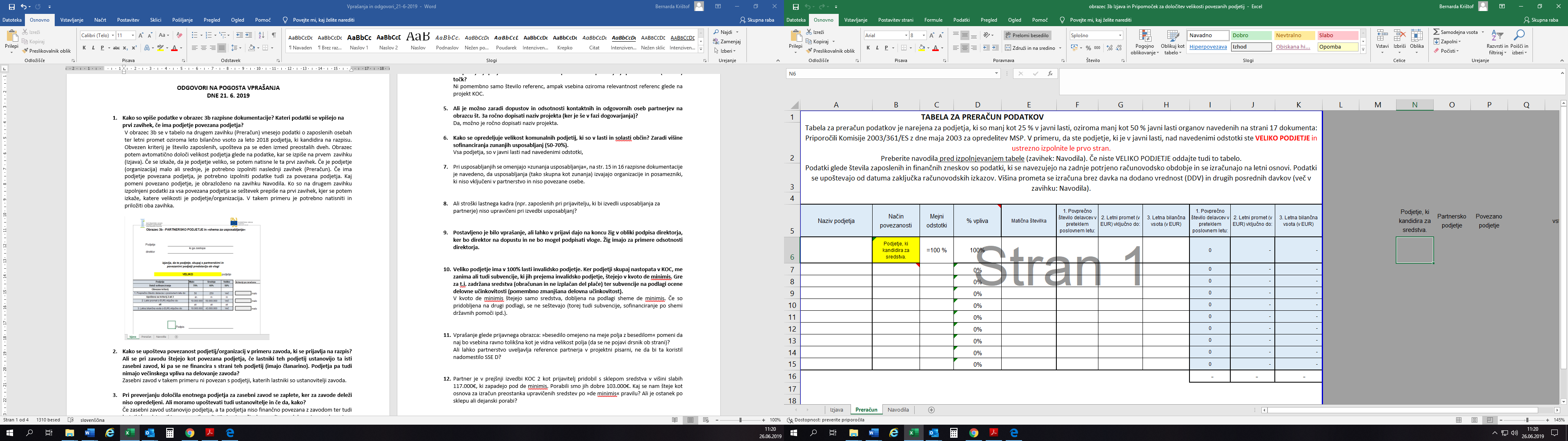 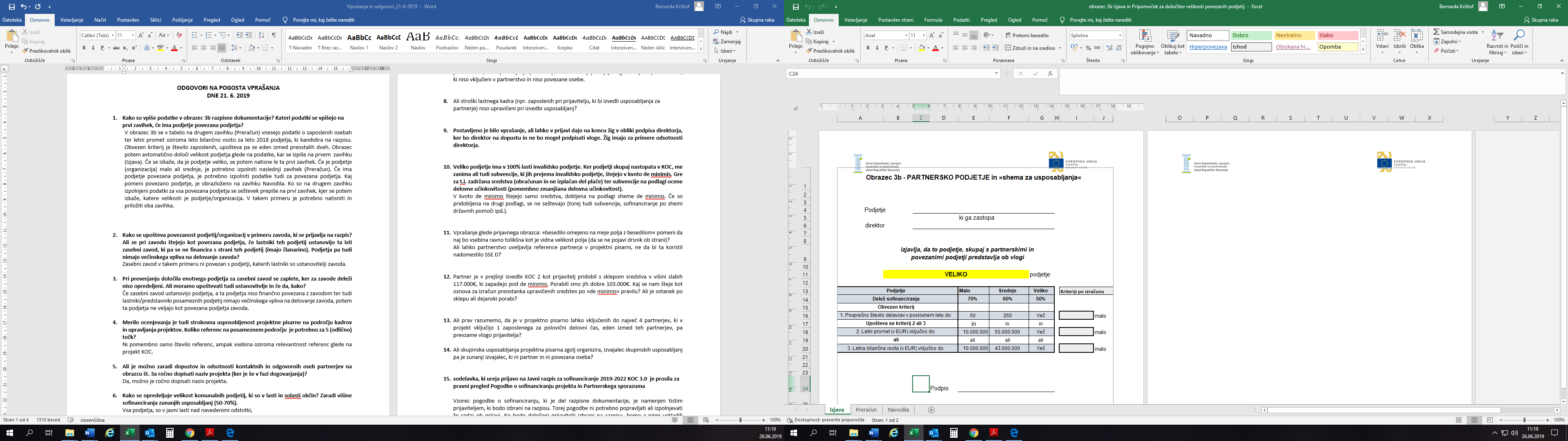 Kako se upošteva povezanost podjetij/organizacij v primeru zavoda, ki se prijavlja na razpis? Ali se pri zavodu štejejo kot povezana podjetja, če lastniki teh podjetij ustanovijo ta isti zasebni zavod, ki pa se ne financira s strani teh podjetij (imajo članarino). Podjetja pa tudi nimajo večinskega vpliva na delovanje zavoda?Zasebni zavod v takem primeru ni povezan s podjetji, katerih lastniki so ustanovitelji zavoda. Evropska komisija loči tri vrste podjetij Uredbe Komisije (EU) št. 651/2014 in Priporočili Komisije 2003/361/ES z dne maja 2003 za opredelitev MSP: http://ec.europa.eu/DocsRoom/documents/15582/attachments/1/translations/sl/renditions/pdf. Po definiciji je samostojno podjetje: - je v celoti samostojno ali ima enega ali več manjšinskih partnerstev (delež kapitala ali glasovalnih pravic v drugih podjetjih je manj kot 25-odstoten, zunanji imetniki imajo največ 25 % delež kapitala) z drugimi podjetji; - o podatki tega podjetja se upoštevajo glede na mejnike samostojno;- če ne sestavlja konsolidiranih računovodskih izkazov in ni vključeno v računovodske izkaze podjetja, ki sestavlja konsolidirane računovodske izkaze, s čimer torej ni povezano podjetje.Pri preverjanju določila enotnega podjetja za zasebni zavod se zaplete, ker za zavode deleži niso opredeljeni. Ali moramo upoštevati tudi ustanovitelje in če da, kako?Če zasebni zavod ustanovijo podjetja, a ta podjetja niso finančno povezana z zavodom ter tudi lastniki/predstavniki posameznih podjetij nimajo večinskega vpliva na delovanje zavoda, potem ta podjetja ne veljajo kot povezana podjetja zavoda.Merilo ocenjevanja je tudi strokovna usposobljenost projektne pisarne na področju kadrov in upravljanja projektov. Koliko referenc na posameznem področju  je potrebno za 5 (odlično) točk? Ni pomembno samo število referenc, ampak vsebina oziroma relevantnost referenc glede na projekt KOC.Ali je možno zaradi dopustov in odsotnosti kontaktnih in odgovornih oseb partnerjev na obrazcu št. 3a ročno dopisati naziv projekta (ker je še v fazi dogovarjanja)?Da, možno je ročno dopisati naziv projekta.Kako se opredeljuje velikost komunalnih podjetij, ki so v lasti in so-lasti občin? Zaradi višine sofinanciranja zunanjih usposabljanj (50-70%).Javna podjetja ne glede na merilo, ki se uporablja za presojanje velikosti in upravičenosti sofinanciranja za usposabljanja, avtomatsko zapadejo pod velikost »velika podjetja« (ne glede na velikost po AJPES-u).Pri usposabljanjih se omenjajo »zunanja usposabljanja«, na str. 15 in 16 razpisne dokumentacije je navedeno, da usposabljanja (tako skupna kot zunanja) izvajajo organizacije in posamezniki, ki niso vključeni v partnerstvo in niso povezane osebe. Skupna usposabljanja organizira projektna pisarna. Ali projektna pisarna za ta namen angažira zunanjega izvajalca ali angažira svojega zaposlenega, je odločitev projektne pisarne. Za vsa usposabljanja (tako skupna kot tudi ostala, zunanja usposabljanja) pa velja, da jih lahko izvajajo izključno zunanje organizacije, ki niso vključene kot partnerji v KOC in niso kakorkoli lastniško povezana (enotna) podjetja s podjetji, ki so vključena v KOC.Ali stroški lastnega kadra (npr. zaposlenih pri prijavitelju, ki bi izvedli usposabljanja za partnerje) niso upravičeni pri izvedbi usposabljanj?Ne, strošek lastnega kadra ni upravičen pri izvedbi usposabljanj. Strošek plač zaposlenih pri prijavitelju (in pri ostalih partnerjih v projektni pisarni) je v obliki SSE 100 % financiran, in sicer glede na delež zaposlitve 100 % (2.210 EUR) ali 50 % (1.305 EUR). Partner je v prejšnji izvedbi KOC 2 kot prijavitelj pridobil s sklepom sredstva v višini slabih 117.000€, ki zapadejo pod de minimis. Porabili smo jih dobre 103.000€. Kaj se nam šteje kot osnova za izračun preostanka upravičenih sredstev po »de minimis« pravilu? Ali je ostanek po sklepu ali dejanski porabi?Po sklepu. Glede na pravne podlage za področje de minimis  (http://www.mf.gov.si/si/delovna_podrocja/drzavne_pomoci/de_minimis/) je pomoč de minimis dodeljena takrat, ko se zakonska pravica za prejem pomoči dodeli podjetju v skladu z veljavnim nacionalnim pravnim redom. Na podlagi tega se tudi preverja kumulacija pomoči. Od tega dne so vsi dajalci de minimis pomoči dolžni poročati Ministrstvu za finance najkasneje 15 dni po datumu dodelitve pomoči posameznemu podjetju in ne več po datumu transakcije pomoči.Ali prav razumemo, da je v projektno pisarno lahko vključenih do največ 4 partnerjev, ki v projekt vključijo 1 zaposlenega za polovični delovni čas, eden izmed teh partnerjev, pa prevzame vlogo prijavitelja?Da, v projektno pisarno je lahko vključenih do največ partnerjev. Razdelitev zaposlitev (100% ali 50 % zaposlitev, skupno do dveh polnih zaposlitev) je stvar dogovora med partnerji v projektni pisarni. Eden izmed teh (do 4) partnerjev, pa prevzame vlogo prijavitelja in s tem vse obveznosti prijavitelja, določene v pogodbi o sofinanciranju. Ali skupinska usposabljanja projektna pisarna zgolj organizira, izvajalec skupinskih usposabljanj pa je zunanji izvajalec, ki ni partner in ni povezana oseba?Skupna usposabljanja organizira projektna pisarna. Ali projektna pisarna za ta namen angažira zunanjega izvajalca ali angažira svojega zaposlenega, je stvar projektne pisarne. Za vsa usposabljanja (tako skupna kot tudi ostala, zunanja usposabljanja) pa velja, da jih lahko izvajajo izključno zunanje organizacije, ki niso vključene kot partnerji v KOC in niso kakorkoli lastniško povezana (enotna) podjetja s podjetji, ki so vključena v KOC.Po pravnem pregledu Pogodbe o sofinanciranju projekta in Partnerskega sporazuma imamo nekaj predlogov.Vzorec pogodbe o sofinanciranju, ki je del razpisne dokumentacije, je namenjen tistim prijaviteljem, ki bodo izbrani na razpisu. Torej pogodbe ni potrebno popravljati ali izpolnjevati že sedaj ob prijavi. Ko bodo določeni prijavitelji izbrani na razpisu, bomo z njimi uskladili besedilo pogodbe, še posebno v zvezi z sofinanciranimi zneski, trajanjem pogodbe oziroma projekta ipd. Še enkrat, gre za vzorec, ki se lahko spremeni, ampak šele po prejemu sklepa o izbiri. Partnerski sporazum po tokratnem razpisu ni obvezen dokument, ki ga mora izbrani prijavitelj poslati na Sklad. Je samo primer partnerskega sporazuma, ki so ga podpisali partnerji v partnerstvih v preteklem razpisu (KOC 2.0). Ali bo partnerstvo podpisalo partnerski sporazum je stvar dogovora med partnerji (seveda je zaželeno, da partnerji uredijo medsebojne odnose). Prav tako je vsebina partnerskega sporazuma v domeni partnerstva. Gre torej samo za vzorec partnerskega sporazuma, ki ga lahko ali pa tudi ne uporabite.Zanima nas ali lahko v razpis KOC 3 vključimo izobraževanja, ki se bodo v celoti izvedla preko spleta. Zanima nas priznana platforma za spletno izobraževanje s področja digitalnih tehnologij (AI, robotika, napredno programiranje, vključevanje senzorjev,..). Ponudnik te platforme za spletno izobraževanje je ameriško podjetje. Gre za dlje časa trajajoče izobraževanje-več mesecev, kjer vsak udeleženec izobraževanja dobi svojega mentorja. Naprej ima teoretičen del izobraževanja, nato pa rešuje praktične probleme iz industrije.  Program je zasnovan po nivojih, tako da se ne da oceniti vnaprej koliko ur bo trajalo izobraževanje, ker je je odvisno od predznanja posameznika, saj je cilj izobraževanja, da vsak posameznik osvoji določena ključna znanja glede na izbrano vsebino in nivo.Vsa e-izobraževanja so upravičen strošek, če so v skladu z definiranimi ključnimi kompetencami celotnega partnerstva. Ker še vedno prejemamo informacije, da se Podjetje A d.d. in Podjetje B d.o.o. ne moreta oba prijaviti vsak v svoj KOC, me zanima, ali lahko Podjetje A d.d., na usposabljanja vključujemo sodelavce Podjetja B d.o.o. preko Podjetja A d.d. (saj smo njihov 100% lastnik)? Dve različni podjetji, ki sta sicer povezani podjetji, se lahko prijavita vsako v svoj KOC. Glede tega nimamo omejitev. Prav tako se lahko prijavita tudi v isti KOC. Vendar je vsako podjetje lahko samo v enem KOC-u, torej ne more se prijaviti v dva KOC-a hkrati oziroma biti v dveh vlogah hkrati. Podjetje A d.d. lahko na usposabljanja vključi tudi sodelavce Podjetja B d.o.o., vendar se vključitve štejejo le za udeležence iz Podjetja A d.d.Podjetje Podjetje A d.d. je 100 % lastnik podjetja Podjetja B d.o.o.. Obe podjetji sta ločeni pravni osebi z ločenima davčnima in matičnima številkama ter odgovornimi osebami. Podjetje B d.o.o. želi sodelovati v partnerstvu na področju Trajnostnega turizma, podjetje A d.d. pa v partnerstvu orodjarstva. Ali je to dovoljeno?Da. Vendar podjetje B d.o.o. samo v KOC Trajnostni turizem in ne hkrati v partnerstvu orodjarstva. In podjetje A d.d. samo v partnerstvu orodjarstva in ne hkrati tudi v partnerstvu KOC Trajnostni turizem. Vezano na pravno obliko partnerja v projektu me zanima, ali lahko v razpisu sodeluje javni zavod – socialno podjetje, katerega 100 % lastnik je društvo.Na javni razpis se lahko prijavijo prijavitelj oz. vsak posamezni partner, ki ustreza pogojem, ki so navedeni v točki 5.1 javnega razpisa…….družbe oziroma podjetja, registrirana po Zakonu o gospodarskih družbah (Uradni list RS, št. 42/06, 60/06 - popr., 26/07 - ZSDU-B, 33/07 - ZSReg-B, 67/07 - ZTFI, 10/08, 68/08, 42/09, 33/11, 91/11, 100/11 - skl. US, 32/12, 57/12, 44/13 - odl. US, 82/13, 55/15, 15/17) vključno s samostojnim podjetnikom posameznikom.Zavodi, ustanovljeni na podlagi Zakona o zavodih (Uradni list RS - stari, št. 12/91, Uradni list RS/I, št. 17/91 - ZUDE, Uradni list RS, št. 55/92 - ZVDK, 13/93, 66/93, 66/93, 45/94 - odl. US, 8/96, 31/00 - ZP-L, 36/00 - ZPDZC, 127/06 - ZJZP)Gospodarske zbornice, ustanovljene na podlagi Zakona o gospodarskih zbornicah (Uradni list RS, št. 60/06, 56/08 -skl. US, 32/09 - odl. US, 110/09, 14/10 -skl. US, 51/10 odl. US, 77/11).Obrtno-podjetniška zbornica po Obrtnem Zakonu (Uradni list RS, št. 40/04 – uradno prečiščeno besedilo, 117/06 – ZDavP-2, 102/07, 30/13 in 36/13 – popr.)Zadruge, ustanovljene na podlagi Zakona o zadrugah (Uradni list RS, št. 97/09 – uradno prečiščeno besedilo)Zavodi (zasebni ali javni) ustanovljeni na podlagi Zakona o zavodih se tako lahko prijavijo na razpis, ne glede na pravni status lastnika, ki ga je ustanovil.V partnerstvo želimo vključiti podjetje, ki je v bilanci 2018 prvič preseglo število zaposlenih za srednje podjetje, to je 250 zaposlenih. Na dan 31. 12. 2018 so imeli 258 zaposlenih.  Letni promet in bilančna vsota ustrezata srednjemu podjetju in tudi v AJPES-u so vodeni kot srednje podjetje. Ali pri njih velja 2. točka za referenčno obdobje, torej, da so lahko še vedno srednje podjetje, ker je bilo šele v letu 2018 preseženo število zaposlenih 250, prej pa so imeli manj kot 250 zaposlenih?Za določitev velikosti so relevantni zadnji potrjeni računovodski izkazi, izračunani na letni osnovi. Zadnja objavljena bilanca stanja in izkaz poslovnega izida za leto 2018 na AJPES-u vam služi za izpolnjevanje obrazca 3b – zavihek preračun. Vanj vpišete podatke iz zadnje objavljene bilance stanja in izkaza poslovnega izida za leto 2018 iz AJPES-a (letni promet, letna bilančna vsota ter število zaposlenih). Po izpolnjenih podatkih, se vam v istem obrazcu (3b) v zavihku Izjava izpiše velikost podjetja po Uredbi. Velikost podjetja se tako več ne gleda po AJPES (ZGD klasifikaciji), ampak po Uredbi Komisije (EU) št. 651/2014 in Priporočili Komisije 2003/361/ES z dne maja 2003 za opredelitev MSP.V obrazcu 3a, ki ga morajo podpisati vsi partnerji, v točki 2 niso zajeti javni zavodi. Ali bo obrazec dopolnjen ali lahko uporabimo kar tega? Prosim, da izpolnite obrazec 3a, kot takšen, kakršen je. V prvi točki obrazca 3a se vsak partner zavezuje, da …..smo prebrali vzorec pogodbe in razpisno dokumentacijo in se strinjamo ter sprejemamo in izpolnjujemo vse pogoje, navedene v javnem razpisu, razpisni dokumentaciji ter vzorcu pogodbe o sofinanciranju. Ta stavek povzema vse pogoje, ki jih mora vsak partner izpolnjevati, skladno z javnim razpisom, kot je to zapisano na obrazcu samem. V primeru da je partner javno podjetje/zavod, izpolni samo prvi zavihek obrazca 3b vezano na velikost (veliko), naziv podjetja, direktorja, podpis in žig  – številk ni potrebno vpisovati?Tabela za preračun podatkov v obrazcu 3b zavihek Preračun je narejena za partnerje, ki so manj kot 25 % v javni lasti, oziroma manj kot 50 % javni lasti organov. V primeru, da ste partner, ki je v javni lasti, nad navedenimi odstotki (več kot 25 % v javni lasti) ste VELIKO PODJETJE in ustrezno izpolnite le prvo stran – prvi zavihek obrazca 3b Izjava.Lastnik našega podjetja ABC, je lastnik tudi treh podjetij ki imajo sedež v Sloveniji, ima izmed teh podjetij pa ima predstavništvo v Srbiji in podružnico v Bolgariji, drugo podjetje ima podružnico v Avstriji in tretje podjetje ima v lastninski lasti še eno podjetje v Sloveniji. Ker gre za enotno podjetje po a) kategoriji (podjetje ima večino glasovalnih pravic delničarjev ali družbenikov drugega podjetja), nas zanima, ali je potrebno vključiti tudi podjetja v tujini, se tukaj gledajo finančni podatki in podatki o zaposlenih od vseh podjetij skupaj?Pri izpolnjevanju obrazca 3b je v zavihek Preračun potrebno vnesti vsa povezana podjetja (tudi v tujini). Če vsa povezana podjetja presegajo kriterij za veliko podjetje (več kot 250 zaposlenih, letni promet več kot 50.000.000 EUR ali letna bilančna vsota več kot 43.000.000 EUR), potem oddate le prvi zavihek Izjava. V primeru, da gre za veliko podjetje ni potrebno izpolnjevati preostali del obrazca (ni potreben zavihek – Preračun). Pri mejnih primerih je zelo pomembno, da so vneseni podatki pravilni in pomagajo pri določitvi prave stopnje sofinanciranja.PodjetjeMalo SrednjeVelikoDelež sofinanciranja 70%60%50%Obvezen kriterij1. Povprečno število delavcev v poslovnem letu do:50250VečUpošteva se kriterij 2 ali 32. Letni promet (v EUR) vključno do:10.000.00050.000.000Večalialiali3. Letna bilančna vsota (v EUR) vključno do:10.000.00043.000.000Več